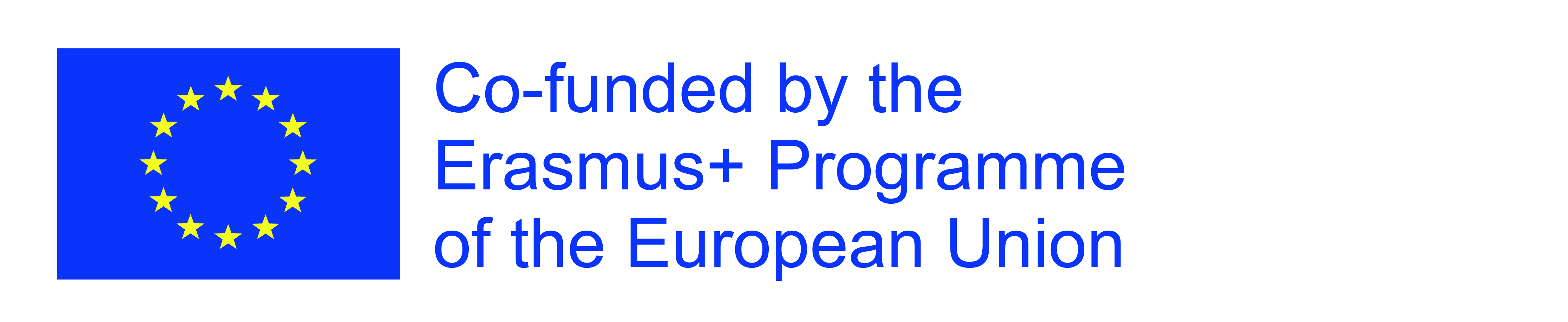 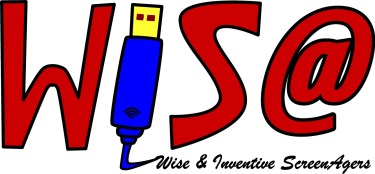 Máte zájem zúčastnit se týdenního projektového setkání WISA 23. – 27. 9. 2019 v Brně?První zářijový týden se bude konat výběrové řízení. Úkol na prázdniny – do 26. 8. natočit a sdílet s učiteli krátké video o vile Tugendhat v angličtině (více info v registračním dotazníku).Zaregistrujte se zde: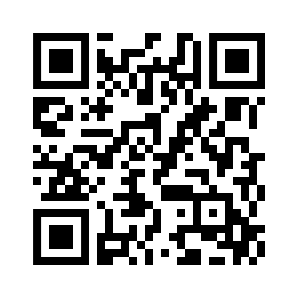 https://forms.gle/Lqbrc1xWaVpjCRoVACo vás čeká?noví kamarádi z evropských zemízajímavé workshopy v angličtině výlet do PrahyVíce o projektu zde: 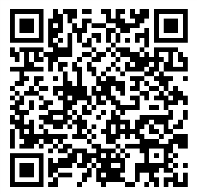 https://drive.google.com/file/d/1E3xwSKYRQPYQrpv5mQ8RL7Z7VKaPWt-q/view?usp=sharing 